                                                     КГУ «ООШ села Зеленое»Коррекционно-развивающее занятиепо профилактике буллинга в начальной школев форме проведения группового тренингапедагог-психолог:  Н.Масюк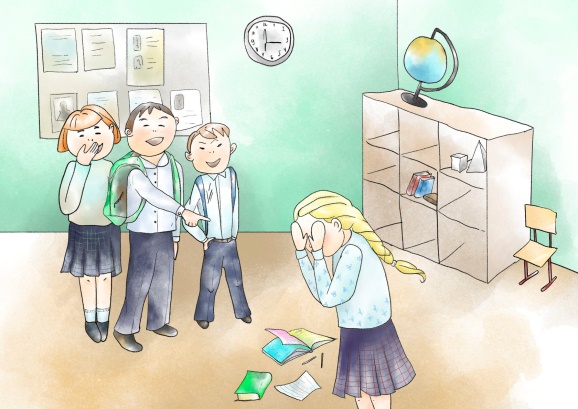                                                   2021-2022 учебный годПрофилактика буллинга в начальной школе.Большое количество методик  по профилактике буллинга адресовано на подростков. По моим наблюдениям уже в начальной школе эта тема остается незамеченной или  уже приходится проводить беседы, встречаться с родителями, диагностировать детей на выявление проблемы.С этой проблемой я сталкиваюсь не первый год. Оказывается,  такие моменты, как новые обязанности, новые требования, оценочные высказывания, элементы агрессии  в начальной школе подкрепляют школьный буллинг,  и в зоне риска оказываются учащиеся уже  1, 2 класса. Отсюда, возникает множество проблем в будущем. Выстраивая работу по профилактике:Это беседы с обидчиками и жертвамиКонсультирование родителей и классных руководителейМероприятия с упражнениями на сплочение класса, умение проявлять дружеские чувства.Дети учатся выстраивать межличностные отношения, улучшается эмоциональное состояние, появляется желание ходить в школу.Одно из занятий на сплочение в коллективе для учащихся 1-2 класса.Психологический настрой.Здравствуйте девочки и мальчики! Я рада нашей встрече! А вы? (передаем воздушный шарик)Актуализация встречи.С началом школы рождается новый класс. А так как на день рождения положено дарить поздравительные открытки, давайте все вместе сделаем такую открытку и назовем ее «Цветок общения». (на заготовку предлагаю наклеить лепестки) . Предлагаю непросто наклеивать лепестки , а говорить «какие они», чтобы цветок общения был здоровым, красивым. Причем клей у меня волшебный. В 1 классе я называю эти качества:Всем подружитьсяНе жадничатьПомогать друг другуНельзя обижать друг друга и т.д.Во 2 классе прошу детей называть самим, что для этого нужно. И тот, кто называет, наклеивает лепесток, главное не повторяться.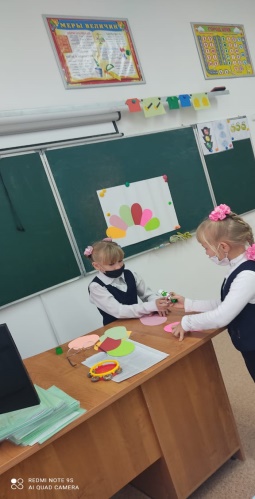 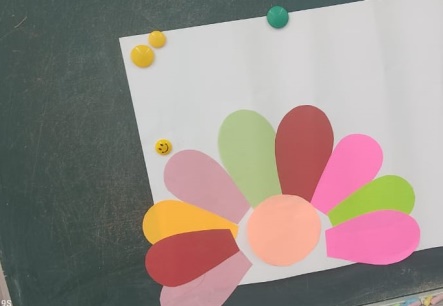 После проводится  подведение итогов о совместном выполнении. И о том,  чему будем учиться на занятии.Упражнение с мячом «Подарок». Все становятся в круг.« Ребята,  наступило время дарить и получать подарки. Представьте, что это не мяч, а подарок, который вы хотите подарить на день рождения нашей группе. Сейчас с помощью жестов покажите подарок, когда другие отгадают, мяч передается по цепочке друг другу». Цель этого упражнения научится невербальному общению, понимать язык жестов, передавать настроение, развивать творческие способности.Если у кого-то не получается можно попросить сказать на ушко, что хотел подарить и за ребенка это сделать. Это очень важно. Так как мы,  хотим получить эмоциональный отклик от каждого. 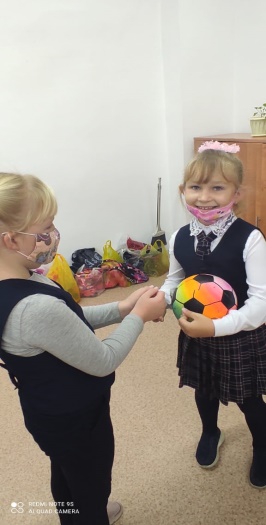 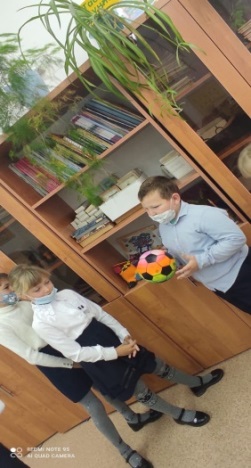 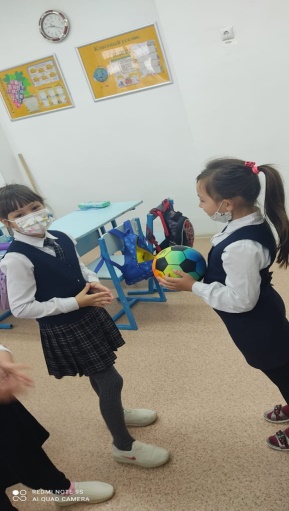 Всеми любимое упражнение, которое я использую на всех возрастных этапах «Атомы и молекулы».«Ребята, по сигналу вы можете передвигаться по классу, каждый из вас атом и вам скучно бродить одному,  поэтому вы решили объединиться по двое, затем по трое. Можно объединиться в одну большую молекулу» Это упражнение имеет еще диагностическую задачу.  Когда дети играют первый раз,  следует избегать конфликтных ситуаций, когда при названном числе дети  не могут разделиться поровну и остаются «лишние участники» или некоторым молекулам не хватает атомов до нужного числа. 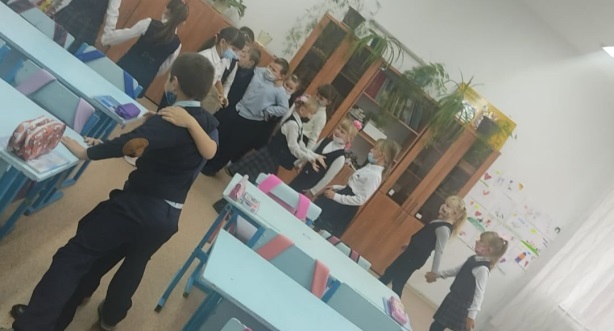 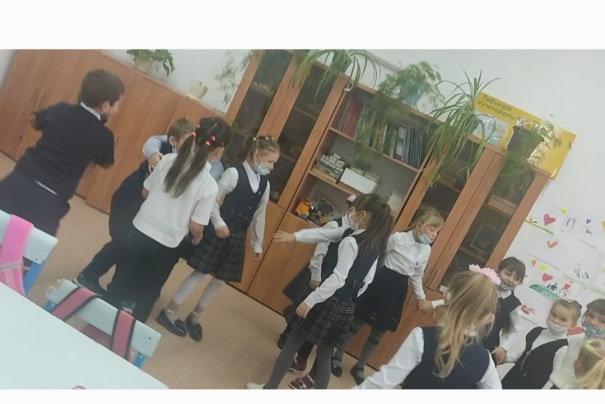 Упражнение  «Волна»  Дети встают в шеренгу и по сигналу (бубен, хлопок) по очереди приседают и встают, имитирую движение волны. Сначала, конечно, нужно показать, помочь попробовать, к примеру, 1 ряду детей или группе . Очень нравится ребятам общая волна.  В конце занятия предлагаю ребятам немного успокоиться и начинаю говорить тихим голосом. «Встаньте в круг, взявшись за руки. Мы одна большая дружная семья, команда. Давайте сделаем шаг вперед и шепотом произнесем «МЫ – это много Я», еще шаг вперед и чуть громче. И так к центру Громко «Мы – это много Я!»Ребятам очень нравится это, они опять оживляются, становятся радостными.Обратной связью будет беседа. Чему научились?Что делали?Что запомнили? И обязательно фото для родителей и классного руководителя в чат! (дети уже просят сами).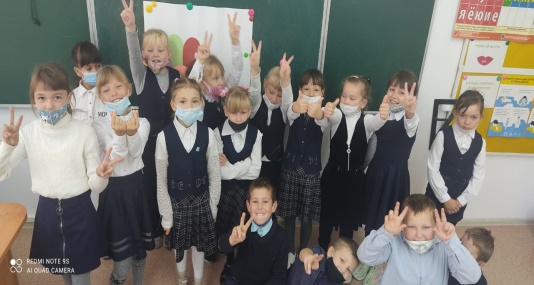 Занятие проводилось с учащимися 2 класса согласие родителей на фото есть.